СОГЛАШЕНИЕ о передаче администрации Тюльганского района полномочий администрации Ташлинского сельсовета по осуществлению внутреннего муниципального финансового контроля на 2019 год.с.Ташла				                     «25» декабря 2018 г.В соответствии с ч. 4 ст. 15 Федерального закона от 06.10.2003 года  №131-ФЗ «Об общих принципах организации местного самоуправления в Российской Федерации», ст. 265 и 269.2 Бюджетного кодекса Российской Федерации №145-ФЗ от 31.07.1998 г., с решением Совета депутатов Тюльганского района Оренбургской области № 169-IV-СД от 22 декабря 2017 года «О принятии полномочий муниципальных образований сельских поселений в части осуществления внутреннего муниципального  финансового контроля» администрация Ташлинского сельсовета Тюльганского района Оренбургской области в лице Главы сельсовета Галиной Светланы Романовны, действующей на основании Устава поселения, с одной стороны и администрация Тюльганского района в лице главы района Буцких Игоря Владимировича, действующего на основании Положения, с другой стороны, именуемые в дальнейшем Стороны, заключили настоящее Соглашение о нижеследующем:1. Предмет соглашения1.1. Администрация Ташлинского сельсовета Тюльганского района Оренбургской области передает полномочия по осуществлению внутреннего муниципального финансового контроля, а администрация Тюльганского района принимает полномочия по осуществлению внутреннего муниципального контроля. 1.2. Администрации Тюльганского района Оренбургской области передаются следующие  полномочия по осуществлению внутреннего муниципального финансового контроля:- за соблюдением бюджетного законодательства Российской Федерации и иных нормативных правовых актов, регулирующих бюджетные правоотношения;- за полнотой и достоверностью отчетности о реализации муниципальных программ, отчетности об исполнении муниципальных заданий;- за соблюдением законодательства в сфере закупок товаров, работ, услуг для обеспечения государственных и муниципальных нужд; - за определением целевого использования бюджетных средств, обоснованности, экономности, результативности и эффективности финансово-хозяйственной деятельности объекта контроля;- за ведением бюджетного и бухгалтерского учета, составлением бюджетной и бухгалтерской отчетности об исполнении бюджета;- целевым и эффективным использованием финансовых и материальных средств  при осуществлении деятельности; - за эффективным управлением и распоряжением муниципальным имуществом, находящимся в собственности Ташлинского сельсовета, выявлением использованного не по назначению муниципального имущества,  выявлением нарушений законодательства, содержащего нормы о порядке использования, распоряжения и сохранности муниципального имущества, находящегося на праве оперативного управления, поступлением в бюджет Ташлинского сельсовета средств от его использования и распоряжения;- операциями с бюджетными средствами, осуществляемыми Ташлинским сельсоветом Тюльганского района и учреждениями – получателями средств из бюджета Ташлинского сельсовета;- за соблюдением Ташлинским сельсоветом условий получения и использования межбюджетных трансфертов, предусмотренных бюджетным законодательством Российской Федерации, Оренбургской области и иными нормативными правовыми актами администрации Тюльганского района;- выполнением условий исполнения муниципальных контрактов и гражданско-правовых договоров;- состоянием дебиторской и кредиторской задолженности, превышением предельно допустимого значения просроченной кредиторской задолженности, а также дебиторской задолженности, нереальной к взысканию.                                        2. Права и обязанности сторон2.1. В рамках реализации настоящего Соглашения Сторона, передавшая полномочия, обеспечивает:2.1.1. предоставление необходимой документации по предмету контроля  администрации Тюльганского района, дает разъяснения по вопросам осуществления полномочий;2.1.2. контроль за выполнением обязанностей администрацией Тюльганского района, предусмотренных настоящим Соглашением;2.1.3. содействие в разрешении вопросов, связанных с осуществлением полномочий;2.2. Сторона, принявшая полномочия по осуществлению внутренней проверки, обязана:2.2.1. осуществлять полномочия надлежащим образом в соответствии с действующим законодательством, настоящим Соглашением и на основании распоряжения главы района о проведении контрольного мероприятия;2.2.2. не препятствовать главе администрации сельсовета или иному уполномоченному должностному лицу присутствовать при проведении контрольного мероприятия, давать разъяснения по вопросам, относящимся к предмету и целям контрольного мероприятия, знакомить главу администрации сельсовета с результатами контрольного мероприятия.3. Финансовое обеспечение соглашения.3.1. Переданные в соответствии с настоящим Соглашением полномочия осуществляются за счет средств межбюджетных трансфертов, передаваемых из бюджета сельского поселения в бюджет муниципального района.3.2. Объем финансирования передаваемых полномочий определяется исходя из количества затраченного времени на проведение проверки на основании представленного акта.         Финансовое обеспечение Соглашения составляет 15000 рублей и перечисляется в бюджет района в течение 10 рабочих дней после проведения проверки.   4. Ответственность Сторон за неисполнение или ненадлежащее исполнение обязанностей по Соглашению4.1.За неисполнение или ненадлежащее исполнение обязанностей по Соглашению Стороны несут ответственность в соответствии с действующим законодательством.5. Контроль за осуществлением переданных полномочий5.1. Контроль осуществляется путем проведения проверок, запросов необходимых документов, составления актов проверки. 5.2. В случае выявления Стороной, принявшей полномочия по осуществлению внутренней проверки, нарушений она вправе давать, обязательные для исполнения Стороной, передавшей полномочия, письменные предписания по устранению таких нарушений.6. Конфиденциальность и использование информации6.1. Стороны обязуются обеспечивать сохранение и защиту информации, ее конфиденциальность, соблюдение государственной и коммерческой тайны.6.2. Стороны обязуются не передавать третьим лицам информацию конфиденциального характера.7. Срок действия Соглашения7.1. Соглашение вступает в силу после официального обнародования путем размещения на официальном сайте муниципального образования Тюльганский район в сети «Интернет» и распространяется на правоотношения, возникшие с 1 января 2019 года  до 31 декабря 2019 года.7.2. Изменение условий Соглашения производится по обоюдному согласию сторон и оформляется дополнительным соглашением, являющимся неотъемлемой частью настоящего Соглашения с момента его подписания.7.3 Возможные споры по исполнению Соглашения решаются путем 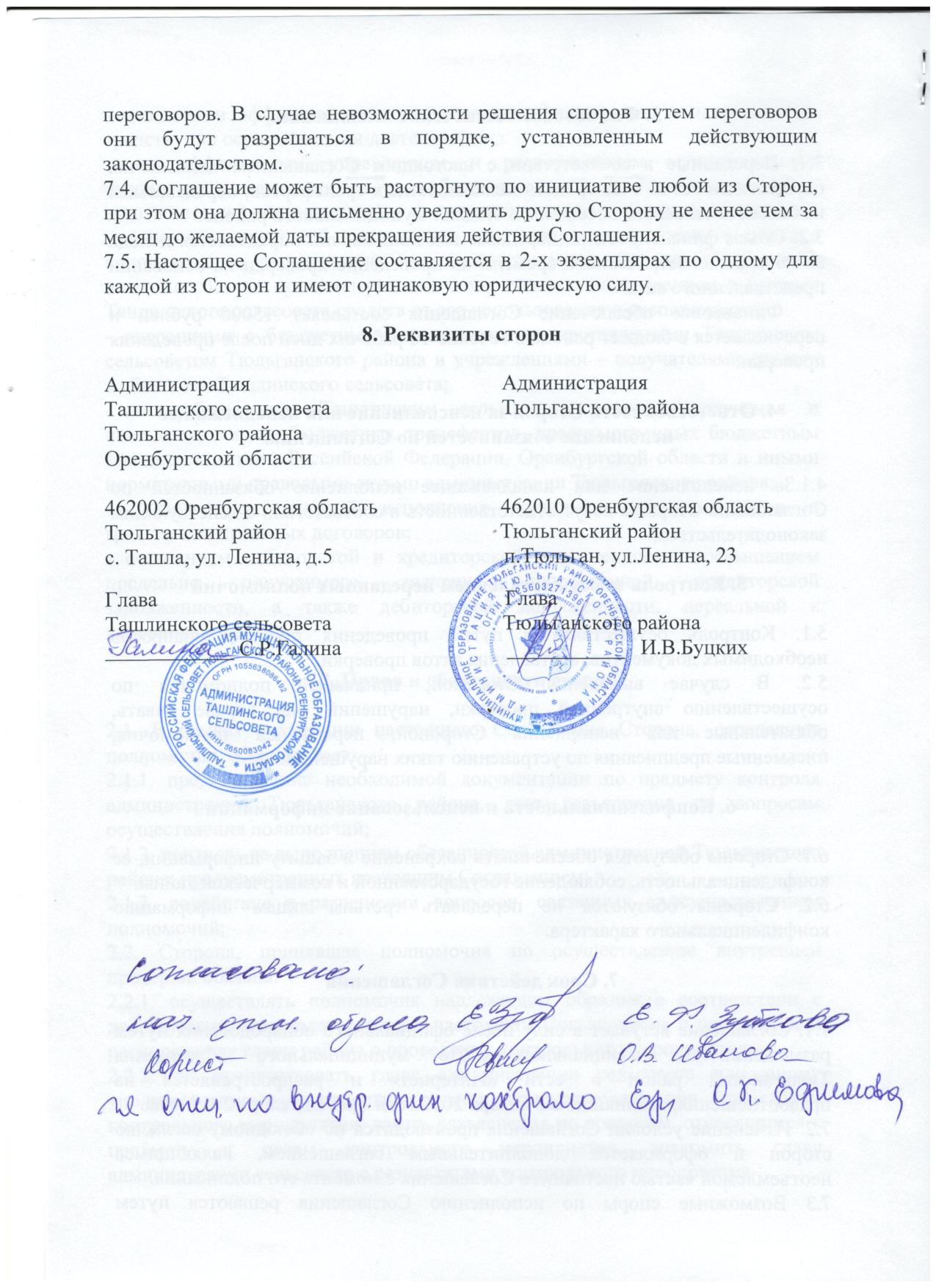 